Государственное бюджетное общеобразовательное учреждениеРостовской области «Таганрогский педагогический лицей-интернат»ПРОЕКТНАЯ РАБОТАТема: «Буклет формул по геометрии 7-9 класс»                                                                                                           Автор работы:                                                                                                             Остапенко Валерия                                                                                                           9 «Б» класс                                                                                                           Научный руководитель:                                                                                                           Юнусова Н. А                                                                                                           Учитель математикиТаганрог 2021                                                                  СодержаниеВведение…………………………………………………………………………...с.3Основная часть ……………………………………………………………………с.41.Создание буклета ………………………………………………………….……с.42.Заключение……………………………………………………………………....с.4Список литературы………………………………………………………….…….с.4ВведениеАктуальность работы В 7 классе мы познакомились с таким предметом, как геометрия, изучая этот предмет, сталкиваемся с такой проблемой, как большое количество различных формул.Я решила сделать буклет, в котором будет собрана информация о формулах в геометрии необходимых для сдачи ГИА в 9 классе.Цель Создать буклет, для помощи в подготовке к ОГЭ.Задачи: Классифицировать формулы с 7-9 класс.Объединить всю информацию в буклет.Методы и материалы    МетодыИзучение литературы, поиск информации в интернет-источниках.Анализ полученных формул.Моделирование буклета.Материалы Для создания буклета я изучила историю создания формул. И узнала, что именно греки 600 – 400 лет до нашей эры разработали принципы современной геометрии. Дальше в развитии геометрии помогли такие ученые, как Фалес Милетский, Пифагор, Евклид Александрийский, Рене Декарт, Карл Фридрих Гаусс и другие.Я нашла самые распространенные формулы за 7-9 классы для помощи в подготовки к ОГЭ [1]Формулы за 7 класс:Сумма внутренних углов произвольного n-угольника равна 180° • (n — 2). В выпуклом n-угольнике число диагоналей равно n(n — 3)/2.Каждый угол правильного n-угольника равен аn = 180°(n — 2)/nР = а + b + с — периметр треугольника.Диаметр окружности - D = 2RКатет, лежащий против угла в 30°, равен половине гипотенузы (рис. 24). a = c/2Формулы за 8 класс:Диаметр окружности равен двум радиусам. D = 2r Формула длины окружности через диаметр: L = πDФормула длины окружности через радиус: L = 2πrФормула площади круга через радиус: S = πr2Формула площади круга через диаметр: S =   πD2/ 4Формулы за 9 класс: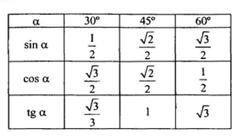 [2]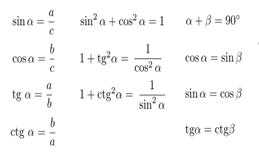 Основная часть1.Создание буклетаРассматривая разные буклеты, я выяснила, для чего они нужны и как делать в программе при их создании. Определилась со своим буклетом, придумала название. Придумала, что буклет будет выполнен на листе А4, сложенного втрое. Изучив информацию по теме, я рассмотрела все основные формулы по геометрии и из них составила буклет.Формулы за 7 классФормулы за 8 классФормулы за 9 класс2.ЗаключениеБлагодаря своей работе я установила, что формулами пользовались давно.Уверена, что формулы, дошли до нас из древности, как и другие знания о математике, использовались в хозяйстве и жизни: распределение продуктов, деление наследства и другими.Выяснила, что большой вклад в теории о формулах внесли ученые Архимед, Пифагор и его ученики, французские математики Леонард Фибоначчи и Баше де Мезириака, немецкие математики М. Штифель, Н. Шюке, и К. Гаусс.Мы с моим научным руководителем классифицировали формулы по геометрии. Моя работа может помочь ученикам 9 классов успешно сдать ОГЭ. Также моим буклетом могут воспользоваться учащиеся 8-9 классов для подготовки к математическим диктантам. В моем классе проводились математические диктанты каждые две недели. Мы искали формулы в записях тетради, которые записывали на уроках, на протяжении двух лет в лицее. Благодаря моему буклету, мы можем избежать длительный поиск информации по тетрадям, все формулы всегда будут под рукой.Список литературы:Энциклопедический словарь юного математика /Сост. А.П.Савин.- М.: Педагогика, 1989.-352с..Учебник по геометрии 7-9 класс Л.С. Атанасян, В.Ф. Бутузов, С.Б. Кадомцев, Э.Г. Позняк, И.И. Юдин